Latest Round-ups: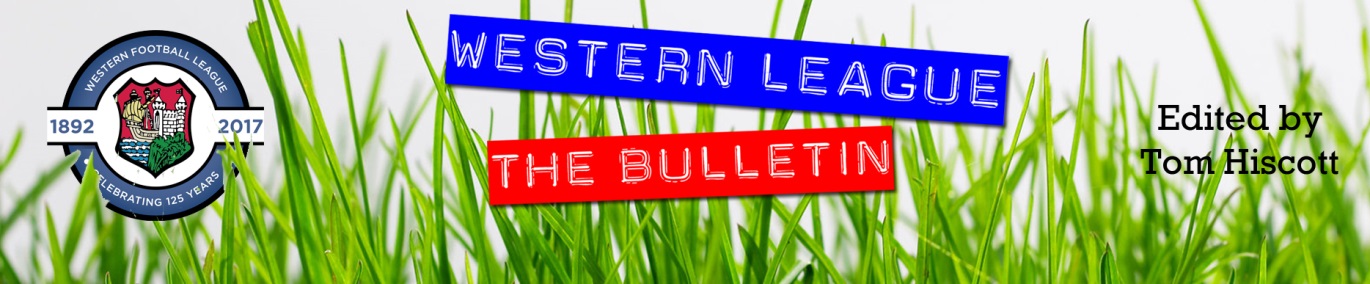 FA Vase: Buckland Athletic are through to the last 16 of the competition after striking at the death to beat Egham Town 2-1. In a quiet first half, it was Buckland who enjoyed the better of the play, deservedly leading through Ben Carter’s tenth minute penalty following a foul on Josh Webber. The hosts were then reduced to ten men momentarily early in the second half when Rob Farkins was sent to the sin bin, and the away side used that momentum to draw level through Brendan Matthew after 67 minutes. With the game destined for penalties, Buckland went ahead in dramatic circumstances with Carter’s strike having just enough pace to nestle in the back of the visitors net, securing their spot in the fifth round. Unfortunately, there is only one Western League side who remain in the competition following a pair of penalty losses. Clevedon Town’s clash away at Southall finished 1-1 at the end of normal time, with Alex Camm’s cross deflecting off a home defender to draw the visitors level after an hour. It wasn’t to be on penalties however, with the hosts prevailing 5-4. Bridgwater United were also dumped out in the cruellest of circumstances, with Tunbridge Wells coming from two goals down to draw 2-2 before prevailing on spot kicks. Goals at the beginning of either half from Jack Taylor looked to have booked United’s passage through to round five, but the Kent side struck twice in the final 20 minutes through Harry Hudson and Robbie Bissett to draw level. An early miss in the shootout then cost Bridgwater who will feel they have missed out on an excellent opportunity to continue their excellent run in this season’s competition.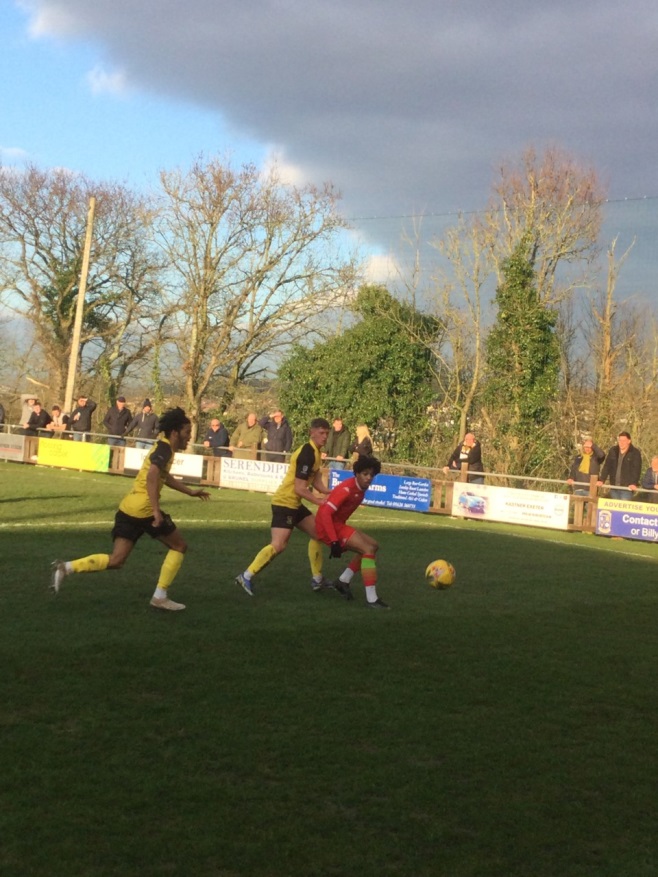 Premier Division: Tavistock now lead the league by 14 points following a fairly comfortable 3-1 victory at home to Cadbury Heath. After taking an early lead through Liam Prynn, the Lambs had to wait until the 50th minute before they managed to double their advantage when Dan Koita slotted home. The Heath didn’t lie down however, with George Boon trimming the deficit, before Prynn struck his 29th goal of the campaign to wrap up Tavistock’s latest three points. Exmouth Town are now up into second spot after they held off a late charge from Bitton to prevail by three goals to one in Devon. Goals either side of the interval from Aaron Denny and Jordan Harris put Exmouth in control, before Josh Egan struck 15 minutes from time to set up a nervy finish. The hosts had enough in the tank to push on and confirm the victory, with Nathan Cooper firing home to make it 3-1 during the final five minutes. In their first game in close to a month, Mousehole got straight back to winning ways, beating Brislington 2-0 at Trungle Parc. Having won 6-2 against Street in their previous fixture on December 18th, Mousehole now sit third after goals from Jack Calver and Callam McOnie at the end of either half saw them overcome their bottom-half opponents.Keynsham Town came out on top in the game of the day, prevailing in an eight-goal thriller at home to Ilfracombe Town. The first half saw both attacking units comfortably outperforming those on the defensive side pretty much from the moment Jamie Noble fired the K’s ahead after quarter of an hour. A quickfire double from Jack Langford and Liam Short suddenly saw Ilfracombe move in front, but they were unable to hold onto their lead for long, with Dan Cottle drawing Keynsham level after 21 minutes. A further goal at the end of the first half from Jordan Metters restored the home side’s lead, before Ilfracombe hit back on the other side of the interval through Charlie Prentice to leave the game in the balance once again. Fortunately for the home fans, it was Keynsham who finished the game strongest, and after Cottle hit struck for the second time to put them back in front, they finally made sure of the points in the closing stages when Will Hailston scored their fifth of the afternoon. In a quieter affair, Wellington and Street shared the points after battling out a goalless draw.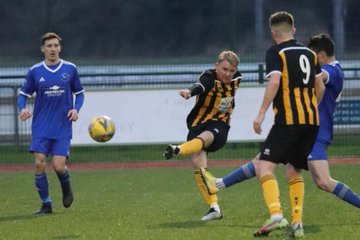 First Division: The weather wreaked havoc with the fixture schedule last weekend, meaning only two games survived on a wet and windy Saturday. 421 fans attended the fixture at Shellards Road, where Bishop Sutton turned over Longwell Green Sports to come away with a 2-1 win. Sutton’s main man got the ball rolling for the away side, with Oaklan Buck capitalising on a mistake at the back to make it 1-0 in first half stoppage time. The home side regrouped during the interval and levelled early in the second half thanks to a spin and finish from Zac Cheetham, but Bishop Sutton hit back instantly via a chipped finish from Jacob Bird to give them all three points. In the other game which avoided joining the long list of postponements, Lebeq responded well after making a sluggish start to draw 3-3 with Cheddar. The visitors made a fine start to the contest, with Rick Bennett curling home a magnificent free kick to put them ahead in the early stages. Zack Young equalised for United five minutes later, but Cheddar soon found their groove again, and after Harry Taylor had restored their lead, Bennett whipped home another fine set piece to make it 3-1 after 33 minutes. The first half goalscoring didn’t finish there however, and Lebeq managed to half the deficit when Josh Morgan-Williams struck, before Sacha Tong scored the sixth and final goal of a pulsating contest ten minutes after the break.Sherborne Town are now just two points adrift atop the First Division after claiming a 1-0 win away at Portishead in one of six games to beat the weather this Saturday. Following a couple of weeks of inactivity, the Zebras weren’t at their best, but they had just enough in the tank to secure victory, with Alex Murphy scoring the game’s solitary goal after 57 minutes. Another side to win on their travels was fourth-placed Odd Down, with the Bath outfit enjoying a strong start on their way to a 2-0 defeat of AEK Boco. The away side went ahead after just five minutes through Omar Simpson, and then surged further in front just after the half-hour mark, when Saracen Yates powered home Curtis Dunn’s well-taken corner. At the opposite end of the table, Bishops Lydeard ended a four-match winless run by beating Gillingham Town 2-0. As one of many teams who have been out of action over the past couple of weeks, the Lyds were strong in their return to the field, with goals either side of the break from Jordan Hayman and Adam Willis handing them the victory. Oldland Abbotonians mounted an excellent comeback away at Bishop Sutton to win 3-1 at Lakeview. Having fallen behind to Jacob Bird’s 38th minute opener, the Abbots scored a crucial goal one minute before half time with Aaron Mansfield curling the ball home from the edge of the area. Mansfield was also influential after the interval, producing the assist for Scott Hatcher who made it 2-1, with Craig Parsons then adding a third to complete the turnaround. Another side who came from behind to win were Longwell Green Sports, with a large crowd witnessing their 2-1 triumph over Hengrove. After man-of-the-match Liam Oswin had cancelled out Jack Cousins’ 20th minute opener, it was left to Alex Grimshaw to score the late winner, with his headed effort securing the points for the home side. Elsewhere, Radstock Town beat Tytherington Rocks by a goal to nil, while Adam Wright’s brace helped Wells City win 2-1 away at Bristol Telephones.Recent ResultsSaturday 8th January 2022First DivisionLebeq United			3-3			Cheddar				61Longwell Green Sports	1-2			Bishop Sutton				421Saturday 15th January 2022FA Vase Fourth RoundBridgwater United		2-2 (3-5 pens)		Tunbridge Wells			336Buckland Athletic		2-1			Egham Town				312Southall			1-1 (5-4 pens)		Clevedon TownPremier DivisionExmouth Town		3-1			Bitton					305Keynsham Town		5-3			Ilfracombe Town			132Mousehole			2-0			BrislingtonTavistock			3-1			Cadbury HeathWellington			0-0			StreetFirst DivisionAEK Boco			0-2			Odd Down				97Almondsbury			P-P			Warminster TownBishop Sutton			1-3			Oldland Abbotonians			68Bishops Lydeard		2-0			Gillingham Town			61Bristol Telephones		1-2			Wells City				33Devizes Town			P-P			Welton RoversLongwell Green Sports	2-1			Hengrove Athletic			225Portishead Town		0-1			Sherborne TownRadstock Town		1-0			Tytherington Rocks			85Wincanton Town		P-P			Lebeq United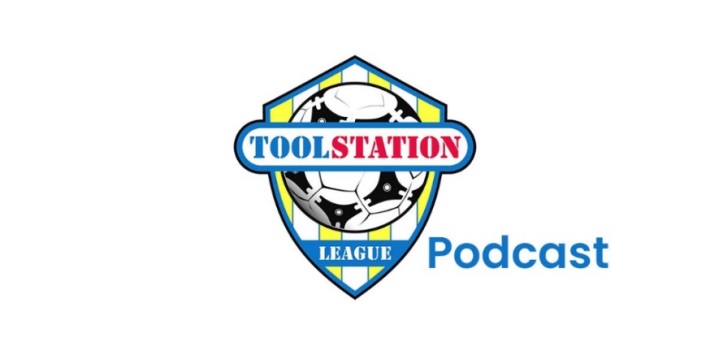 Upcoming FixturesTuesday 18thJanuary 2022First DivisionAlmondsbury 				vs 		Bristol Telephones		19:30KOGillingham Town 			vs 		Cheddar 			19:30KOPortishead Town 			vs 		Wells City 			19:30KOWednesday 19th January 2022Premier DivisionStreet 					vs 		Shepton Mallet 			19:30KOSaturday 22ndJanuary 2022 (3pm kick-off unless noted)Premier DivisionAshton & Backwell United 		vs 		MouseholeBridport 				vs 		Shepton MalletBuckland Athletic 			vs 		Clevedon TownCadbury Heath 				vs 		Saltash UnitedExmouth Town 				vs 		Keynsham TownHelston Athletic 			vs 		Bridgwater UnitedMillbrook 				vs 		BittonStreet 					vs 		Ilfracombe TownWellington 				vs 		TavistockFirst DivisionCheddar 				vs 		Bristol TelephonesDevizes Town 				vs 		Radstock TownGillingham Town			vs 		AEK BocoHengrove Athletic 			vs 		AlmondsburyLebeq United 				vs 		Welton RoversLongwell Green Sports 			vs 		Wells CitySherborne Town 			vs 		Bishops LydeardWarminster Town 			vs 		Bishop SuttonWincanton Town 			vs 		Oldland AbbotoniansLeading GoalscorersPremier Division					First DivisionLiam Prynn (Tavistock) – 28     	     	         Oaklan Buck (Bishop Sutton) – 23            Dean Griffiths (Bitton) – 24				Luke Bryan (Odd Down) - 22    Jack Taylor (Bridgwater) – 20	      	     	            Bailey Croome (Tytherington) - 18Jordan Harris (Exmouth) – 20				Cameron Brown (Lebeq) – 17Rikki Sheppard (Millbrook) – 16		       	  Jake Slocombe (Welton) – 16All CompetitionsLiam Prynn (Tavistock) – 31Dean Griffiths (Bitton) – 26Oaklan Buck (Bishop Sutton) – 23Jack Taylor (Bridgwater) – 23Luke Bryan (Odd Down) – 22Rikki Sheppard (Millbrook) – 21Jordan Harris (Exmouth) – 21       (Stats courtesy of FA Fulltime Website)League TablesPREMIER DIVISIONPlayedWonDrawnLostGDPoints1Tavistock24174341552Exmouth Town21125435413Mousehole19132425414Bridgwater United22123724395Bitton22123712396Helston Athletic20107318377Ilfracombe Town21114610378Buckland Athletic22105713359Saltash United201046153410Keynsham Town2297663411Shepton Mallet22967223312Millbrook22958153213Clevedon Town2168772614Brislington227312-362415Wellington20659-102316Street205213-211717Cadbury Heath255218-331718Ashton & Backwell United223316-301219Bridport251024-1133FIRST DIVISIONPlayedWonDrawnLostGDPoints1Welton Rovers23165230532Sherborne Town24156341513Warminster Town24155423504Odd Down2612595415Wincanton Town22124634406Radstock Town2411672397Cheddar2411585388Bishop Sutton25105103359Oldland Abbotonians231121013510AEK Boco24969-43311Longwell Green Sports269611-63312Lebeq United24879-13113Gillingham Town277812-42914Wells City22778-62815Tytherington Rocks247710-102816Almondsbury218112-122517Hengrove Athletic256712-172518Portishead Town238312-224*19Bishops Lydeard215511-122020Bristol Telephones205213-171721Devizes Town244218-5514